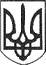 РЕШЕТИЛІВСЬКА МІСЬКА РАДАПОЛТАВСЬКОЇ ОБЛАСТІ(тридцять друга позачергова сесія восьмого скликання)РІШЕННЯ28 квітня 2023 року	№ 1376-32-VIIІПро внесення змін до рішення Решетилівської міської ради від 30.03.2023 №1315-31-VIIIКеруючись Земельним кодексом України, законами України ,,Про місцеве самоврядування в Україні”, „Про землеустрій”, ,,Про державний земельний кадастр”, Решетилівська міська радаВИРІШИЛА:Внести зміни до рішення Решетилівської міської ради восьмого скликання від 30 березня 2023 року №1315-31-VIII „Про затвердження Пасічніченко О.І. проектів землеустрою щодо відведення земельних ділянок та передачі в оренду” (31 сесія), а саме: заголовок рішення викласти в такій редакції:„Про затвердження Пасічниченко О.І. проектів землеустрою щодо відведення земельних ділянок та передачі в оренду”.Міський голова	О.А. Дядюнова